Tim Mustermann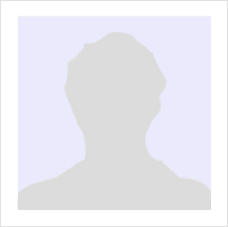 Anschrift:			Musterweg 77, 12130 StadtGeboren:			01.01.1990 in MusterhausenTel.:             			+49 176 6934443Email:  				tim.muster@gmail.comBildungsweg10/2010 – 08/2014		Muster-Abschluss in Muster-Studienfach					Muster-Hochschule (Stadt, Länderkürzel)Schwerpunkte: Muster-Studienschwerpunkte09/2003 – 06/2010		Muster-Abschluss Sekundarstufe					Musterschule (Stadt, Länderkürzel) Abschlussnote (0,0)Praktische Erfahrungseit 12/2013			Werkstudent im Muster-Bereich					Muster-Unternehmen (Stadt, Länderkürzel)Projektmanagement im Social Media MarketingContent-Ideen entwickeln und Umsetzug steuernSuchmaschienenoptimierung (Onpage)07/2012 – 12/2012		Praktikum im Muster-Bereich					Muster-Unternehmen (Stadt, Länderkürzel)Assistenz in der Markteinführung eines neuen ProduktesMarktrecherchen zur InternationalisierungKundenbetreuung per Telefon und Email06/2011 – 05/2012		Nebenjob im Muster-Bereich					Muster-Unternehmen (Stadt, Länderkürzel)Durchführung von Marketing KampagnenPflege von SQL-DatenbankenAssistenz der GeschäftsführungWeiterbildung04/2012 – 07/2012		Kurs zum Thema Kommunikation					Muster-Organisation (Stadt, Länderkürzel)Umfang: 12 Wochen mit je 2,5 Wochenstunden10/2012				Seminar im Online Marketing					Muster-Organisation (Stadt, Länderkürzel)Weitere KenntnisseSprachen:				Deutsch – Muttersprache					Englisch – fließend in Wort und SchriftSoftware:				MS Powerpoint, MS Word – sehr gut					MS Excel – gut					Adobe Photoshop –  GrundkenntnisseSonstige:				Führerscheinklasse B					10-Finger-Schreibsystem – sehr gut (280 Anschläge proMinute)Quelle: http://www.lebenslaufdesigns.de/